SCHOOL OF ROCK PLAYBILL PROJECTDUE WEDNESDAY, JANUARY 13THTask:  You will create an original playbill for the musical, School of Rock-- similar in format to the playbill you received at the play.  Follow the requirements for the contents as they are listed below. You must include all of the following: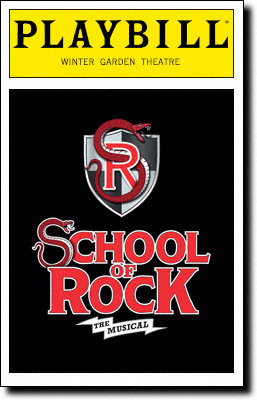 Materials needed:  Five sheets of 8 ½ x11 blank paper to be folded into a bookletCover sheet (manila oak tag card which will be given to you)Markers, crayons, colored pencils or any other color drawing materialFine point pen, ruler, glue or rubber cementComputer (to type—optional). You may neatly print in ink.Contents (Parts of the playbill):CoverThe cover must be a drawing/illustration/computer image of your favorite scene from the play. It should include the Word PLAYBILL across the topTitle of the musical, School of Rock and name of the theater (you can make up your own name using your last name)Colorful illustration on the entire cover (use up the whole cover, no blank space. Be creative, colorful and artistic. Have fun.Table of contents            Here you are organizing what is in your playbill. You will have a total of eight-ten pages. Make sure you are accounting for each page as you go along. If you use a computer, you must format the page as landscape. Number your pages after you have finished the entire project. Do this part last.  There is a selection of several activities from which you may choose.   Everyone must deal with the theme-moral-message activity in some way.  The following is a mandatory requirement for this playbill:Moral-Big Idea:  This is the core that a film or book expresses. Popular themes are self-awareness, perseverance, pursuing your passions. Great teaching is more than instilling knowledge and everyday life, love and courage.  Consider why Dewey talks about “sticking it to the man.” Here is an excerpt of his monologue: Dewey Finn: You want me to teach you something? What? You want to learn something? Alright, here's a useful lesson: Give up! Just quit! Because in this life you can't win. Yeah, you can try, but in the end your just gonna loose, BIG TIME! Because the world is run by the man!
Frankie (Angelo Massagli): Who?
Dewey: The man. Oh, you don't know the man? The man's everywhere: in the White House, down the hall, Miss Mullins; she's the man! And the man ruined the ozone, and he's burning down the Amazon and he kidnapped Shamu and put her in a chlorine tank! Okay! And there used to be a way to stick it to the man, it was called rock 'n roll. But guess what? Oh no! The man had to ruin that too with a little thing called MTV! So don't waste your time trying to make anything cool or pure or awesome 'cause the man's just gonna call you a fat washed up loser and crush your soul. So do yourself a favor and just give up!Explain what Dewey means by “sticking it to the man.”What do you think another important theme/thesis/moral/message/big idea of School of Rock is?Give at least two examples of evidence that supports the theme.Also in a few sentences, discuss how the author/filmmaker reveals the theme to the audience.What is your opinion of the theme? Explain.4.  Changing and Rearranging: How does Dewey and-or any of the other major characters change by the time the show ends? Try to identify specific moments of change.PLEASE CHOOSE ONE OF THE ACTIVITIES NUMBERED 5-7Cast of characters/AnalysisHere you are listing which performers played whom in the play (or movie—This information is available on the internet. Look in the real playbill for the list of the actors and actresses who appeared in the performance we saw. Think about five or six of the main characters.  They include:CastDeweyRosalieNedPattyKatieMarcyMasonTomikaFreddyZackBillyLawrenceSummerUse at least three adjectives/phrases/character traits to describe each of the major characters.Who was your favorite character and why?Which character did you sympathize with most and why?Which character reminded you of another character from another book or movie. Explain similarities.Important scenesSelect four most memorable to you. Using a ruler divide two pages of the booklet into two sections. In each block illustrate a scene clearly and colorfully. Under each scene, write two to three sentences describing the contents of the scene and explain why it is memorable-important. If necessary, you may use images off the computer or Xeroxed from a book. But be as neat as possible.***Six Pillars of Character (To review, go to http://charactercounts.org/sixpillars.html) Identify which of the six pillars of character are involved in the plot of . Explain their relevance to the story. (Don’t worry—we will review in class).PART TWO: ANSWER AS IN DEPTH AS POSSIBLE ANY THREE OF THE FOLLOWING QUESTIONS:Ned tells Dewey, “Sometimes you need to know when to quit.” Do you agree with Ned? Is being realistic – growing up - so bad? This story is about living your dreams, being passionate about what you do in life. What is Dewey’s dream? How does he ultimately fulfill it? * Discuss your dreams and how realistic you think they are. Do other people agree with you or disagree with you? Why? Is there an age when you should put dreams aside and join the “real world?” Do you think it’s possible to do both? Do you know anyone who has her/his dream job? * In what ways does Dewey change during the course of the story?How does he treat the students differently than other adults? How do you know he likes the students, and is concerned about them? What are some specific examples of things he does for the kids? * Do you think he’s a good or bad influence on the students? Give examples to explain your opinion. * How does he show his respect for their talent and abilities? Give examples. * Dewey overhears one of the fathers yelling at his son in the parking lot when he drops him off for school. Dewey doesn’t say anything directly to the father or privately to the boy, but he does address the issue in the classroom – How? What strategy does he teach the kids to deal with their anger and frustration?Would you want a teacher like Dewey? Why or why not? * If you were a parent would you want Dewey to teach your child? Why or Why not? * “One great rock show can change the world,” according to Dewey. What is the significance of this in the story? Did anyone’s world change? *How did Dewey ultimately experience his rock-n-roll dream?ANY OTHER IDEAS? PLEASE ASK YOUR TEACHER.   DEWEY AND THE SCHOOL OR ROCK REMIND YOU TO MAKE SURE YOU CAREFULLY COMPLETED THE REQUIREMEMNTS. AGAIN: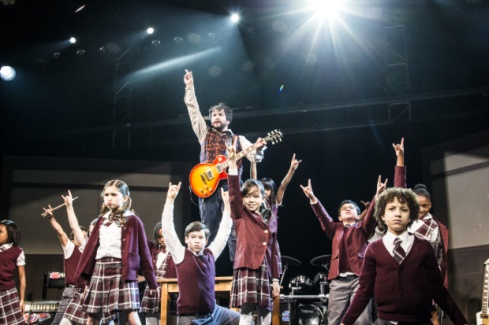 EVERYONE CAREFULLY COMPLETES THE THEME-MORAL-BIG IDEA SECTION, CHANGES AND THREE QUESTIONS ALONG WITH A TABLE OF CONTENTS.CHOOSE ONE ACTIVITY FROM PART ONE AND ONE ACTIVITY FROM PART TWO. THE ACTIVITIES FROM PART TWO ARE “MEATIER” AND WILL REQUIRE MORE TIME, RESEARCH AND EFFORT.PACING SCHEDULE:Now that you have all the pages, of the playbill, organize them in the order that you want. Write it all (or type it) neatly using the proper space and columns required. This is a meaty assignment. But you have all the information and knowledge you need. Here are a few suggestions for completing this assignment on time without becoming distraught and despondent:By the end of the first week (during your holiday break) you should complete at least two sections of this assignment. You may want to do the easiest parts first and get them out of the way.By (Wednesday, January 6th) you should complete one more section.  You should complete the first draft of your projects by Friday, January 8th. Then go ahead and carefully proofread your work. Make sure it is neat, complete and of course, lovely to look at! DUE DATE IS WEDNESDAY, JANUARY 13TH. MAKE SURE IT IS ALL PUT TOGETHER BY THEN!Of course, you can work more quickly. This is only a suggestion. But do not save this for the last minute or you will be sorry-that your teacher promises you!!!4321Focus-OrganizationIdeas are appropriate, coherent & complete and recorded in the correct place.Ideas are mostly appropriate, coherent & complete and recorded in the correct place.Ideas could be more appropriate. May be lacking some coherence and be somewhat incomplete. Ideas may not be recorded in the correct place.Ideas are inappropriate, lacking coherence and mostly incomplete. Ideas are recorded mostly in incorrect places.DetailsI carefully reflected and responded to each question and provided excellent evidence for each answer.I mostly carefully reflected and responded to each question. I provided adequate evidence for each answer.I could have responded more carefully and provided more evidence.My responses lack careful thought & reflection. Much evidence is missing.MechanicsSpelling, capitalization, punctuation and word usage are excellent. There may be one or two minor errors.Spelling, capitalization, punctuation and word usage are good. There may be one or two minor errors along with one major error.Fair spelling, capitalization, punctuation and word usage. There are several minor errors and one or two major errors.Poor spelling, capitalization, punctuation and word usage. There are many minor and major errors.Evaluation and synthesisImportant and crucial ideas-themes are included and explored in depth. There is strong evidence of critical thinking shown. Some important and crucial ideas-themes are included and explored sufficiently. There is some evidence of critical thinking.Some important and crucial ideas-themes are missing and need more careful exploration. More critical thinking should be shown.Most important and crucial ideas and themes are missing. There is no evidence of critical thinking.PresentationMy playbill is typed, neat, colorful and complete. It is neatly stapled or bound together.My playbill is typed or neatly hand written. It is mostly neat, colorful and complete. It is neatly stapled or bound together.My playbill could be neater. It could be more colorful and complete. It may or may not be stapled or neatly bound together.My playbill is not neat or colorful. It is incomplete. It is not stapled or bound together.